WEEKLY WELL ACTIVITY REPORT15 April 2019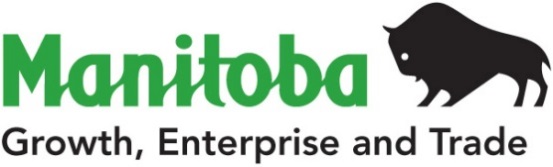 Petroleum Branch360-1395 Ellice Ave, Winnipeg, MB   R3G 3P2T 204-945-6577  F 204-945-0586www.manitoba.caPetroleum Branch360-1395 Ellice Ave, Winnipeg, MB   R3G 3P2T 204-945-6577  F 204-945-0586www.manitoba.caPetroleum Branch360-1395 Ellice Ave, Winnipeg, MB   R3G 3P2T 204-945-6577  F 204-945-0586www.manitoba.caPetroleum Branch360-1395 Ellice Ave, Winnipeg, MB   R3G 3P2T 204-945-6577  F 204-945-0586www.manitoba.caPetroleum Branch360-1395 Ellice Ave, Winnipeg, MB   R3G 3P2T 204-945-6577  F 204-945-0586www.manitoba.caPetroleum Branch360-1395 Ellice Ave, Winnipeg, MB   R3G 3P2T 204-945-6577  F 204-945-0586www.manitoba.caPetroleum Branch360-1395 Ellice Ave, Winnipeg, MB   R3G 3P2T 204-945-6577  F 204-945-0586www.manitoba.caPetroleum Branch360-1395 Ellice Ave, Winnipeg, MB   R3G 3P2T 204-945-6577  F 204-945-0586www.manitoba.caWEEKLY WELL ACTIVITY REPORTWEEKLY WELL ACTIVITY REPORTWEEKLY WELL ACTIVITY REPORTWEEKLY WELL ACTIVITY REPORTWEEKLY WELL ACTIVITY REPORTWEEKLY WELL ACTIVITY REPORTWEEKLY WELL ACTIVITY REPORTWEEKLY WELL ACTIVITY REPORT PETROLEUM INDUSTRY ACTIVITY REPORT PETROLEUM INDUSTRY ACTIVITY REPORT PETROLEUM INDUSTRY ACTIVITY REPORT PETROLEUM INDUSTRY ACTIVITY REPORT PETROLEUM INDUSTRY ACTIVITY REPORT PETROLEUM INDUSTRY ACTIVITY REPORT PETROLEUM INDUSTRY ACTIVITY REPORT PETROLEUM INDUSTRY ACTIVITY REPORT          (January 1/19 – April 15/19)          (January 1/19 – April 15/19)          (January 1/19 – April 15/19)          (January 1/19 – April 15/19)          (January 1/19 – April 15/19)          (January 1/19 – April 15/19)          (January 1/19 – April 15/19)          (January 1/19 – April 15/19)DRILLING ACTIVITYTo April 15/19To April 16/18To April 16/18To April 16/182018 TotalDrilling Licences Issued53484848290Licences Cancelled311113Vertical Wells Drilled455513Horizontal Wells Drilled69777777263Stratigraphic Test Holes Drilled00000Wells Drilled - Total73828282276No. of Metres Drilled159 074159 535159 535159 535586 264Wells Re-entered00000Wells Being Drilled00000No. of Active Rigs00008Wells Licenced but Not Spudded5240404074Wells Completed as Potential Oil Wells71808080271Wells Abandoned Dry01113Wells Drilled but Not Completed00000Other Completions21112New Wells on Production0444113GEOPHYSICAL ACTIVITYGeophysical Programs Licenced20003Licences Cancelled01111Kilometers Licenced 17400082Kilometers Run00006382019201820182018OIL PRICES (Average)$/m3    ($/bbl)$/m3    ($/bbl)$/m3    ($/bbl)$/m3    ($/bbl)Month of February                441.54 (70.16)                     445.56 (70.80)                     445.56 (70.80)                     445.56 (70.80)Month of March                460.54 (73.18)                     455.38 (72.36)                     455.38 (72.36)                     455.38 (72.36)OIL PRODUCTION (M3)2018201720172017Month of August189 804.4193 117.8193 117.8193 117.8Lic. No.: 4942Tundra Regent Prov. HZNTL 6-12-4-22 (WPM)UWI: 102.06-12-004-22W1.00 - Leg #1UWI: 102.07-12-004-22W1.02 - Leg #2UWI: 100.10-12-004-22W1.03 - Leg #3Please note revised UWI to reflect the As-DrilledUWI: 102.07-12-004-22W1.02 - Leg #2UWI changed from 102.06-12 … to 102.07-12…UWI: 100.10-12-004-22W1.03 - Leg #3UWI changed from 102.06-12 … to 100.10-12… Lic. No.: 7207Tundra Regent HZNTL 8-12-4-22 (WPM)UWI: 100.08-12-004-22W1.00 - Leg #1UWI: 102.10-12-004-22W1.02 - Leg #2UWI: 103.06-12-004-22W1.03 - Leg #3 Please note revised UWI due to change in lic #4942UWI: 102.10-12-004-22W1.02 UWI changed from 100.10-12 … to 102.10-12…Lic. No.: 9188Tundra Daly Sinclair Prov. HZNTL 5-4-9-29 (WPM)UWI: 100.05-04-009-29W1.00 Please note revised UWI and Well Name due to change in lic #9041Licenced as: 102.05-04-009-29W1.00; A5-4-9-29Changed to: 100.05-04-009-29W1.00; 5-4-9-29Lic. No.: 11225Daly Unit No. 12  HZNTL B16-3-10-28 (WPM)UWI:104.16-03-010-28W1.00Licence Issued: 15-Apr-2019Licensee: Tundra Oil & Gas LimitedMineral Rights: Tundra Oil & Gas LimitedContractor: Trinidad Drilling Ltd. - Rig# 10Surface Location: 8C-3-10-28Co-ords: 668.99 m N of S of Sec 3        277.45 m W of E of Sec 3Grd Elev: 501.78 mProj. TD: 1517.20 m (Mississippian)Field: Daly SinclairClassification: Non Confidential DevelopmentStatus: Location(LOC)Lic. No.: 11226Daly Unit No. 12 HZNTL C16-3-10-28 (WPM)UWI:105.16-03-010-28W1.00Licence Issued: 15-Apr-2019Licensee: Tundra Oil & Gas LimitedMineral Rights: Tundra Oil & Gas LimitedContractor: Trinidad Drilling Ltd. - Rig# 10Surface Location: 8C-3-10-28Co-ords: 668.84 m N of S of Sec 3        317.45 m W of E of Sec 3Grd Elev: 501.54 mProj. TD: 1543.50 m (Mississippian)Field: Daly SinclairClassification: Non Confidential DevelopmentStatus: Location(LOC)Lic. No.: 11227Cromer Unit No. 3 HZNTL 3-23-9-28 (WPM)UWI:102.03-23-009-28W1.00Licence Issued: 15-Apr-2019Licensee: Tundra Oil & Gas LimitedMineral Rights: Tundra Oil & Gas LimitedContractor: Trinidad Drilling Ltd. - Rig# 10Surface Location: 3A-26-9-28Co-ords: 60.00 m N of S of Sec 26        621.11 m E of W of Sec 26Grd Elev: 491.05 mProj. TD: 2393.00 m (Mississippian)Field: Daly SinclairClassification: Non Confidential DevelopmentStatus: Location(LOC)